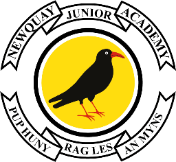 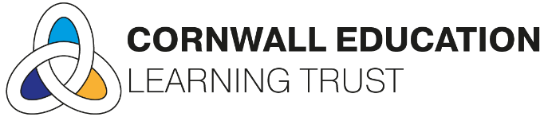 Edgcumbe Avenue, Newquay, Cornwall TR7 2NL
Tel: 01637 874543
njasecretary@nja.celtrust.net
www.newquayjunior.net
Executive Headteacher: Mr Craig Hayes B.ED (Hons)2nd November 2023Dear Parents and Carers, CHILDREN IN NEED 2023 on Friday 17th NovemberOn Friday 17th November, we will be holding a ‘SPOTacular’ day to raise money for Children in Need.   Children in Need raises money to help grassroots organisations and project workers in every corner of the UK.  The money raised will help the children who need us the most. We kindly ask all children to come into the academy on this day wearing non-academy uniform with a ‘spotty’ theme, please be as creative as you wish. Ideas may include a spotty item of clothing, an old t-shirt with spots drawn on, spotty face paints or a themed ‘children in need’ item of clothing or accessory. We do not expect you to buy anything new for this event.   Our student council will be running a bake sale for Children In Need at break-time on this day. We would appreciate donations of baked goods (home-made or shop-bought), please send them into the academy with your child on the morning. All items will be sold for 50p. Your child will need to bring in 50p on the day if they wish to purchase something. All money raised from the cake sale will also be going towards Children In Need. Please note, we are a NUT-FREE academy, we do have pupils with SEVERE allergies. We will be running an inter-class “BEARPEE” Challenge throughout the day, to see which class can do the most “bearpees” (staff included).  If your child would like to practice, please click on this link to see Joe Wicks demonstrate: https://www.bbcchildreninneed.co.uk/fundraising/introducing-pudsey-bearpees/learn-how-to-bearpee/ We recognise that there are many financial pressures, and we understand that not everyone will be able to donate. If you are able to make a donation to Children In Need, please do so via the Just Giving link below:https://www.justgiving.com/page/newquay-junior-academy for children in needThank you for supporting the academy with our fundraising initiatives. We look forward to our cake sale and everyone trying out their “bearpees” on Friday 17th November. Yours sincerely, 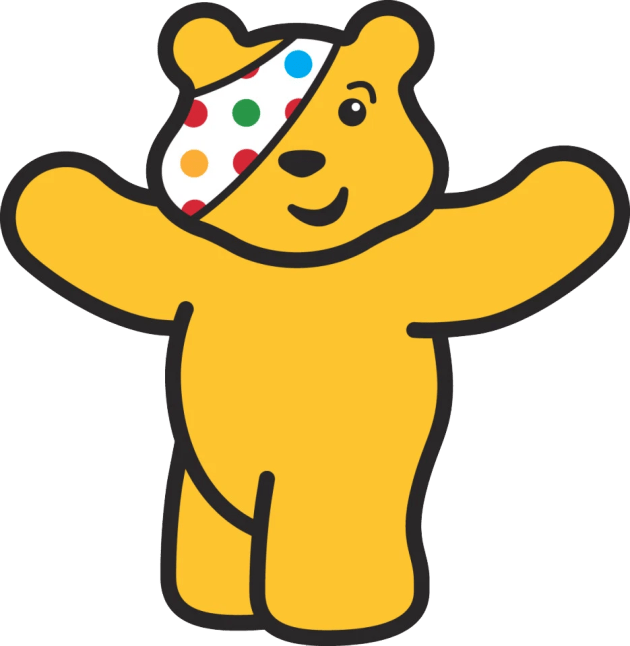 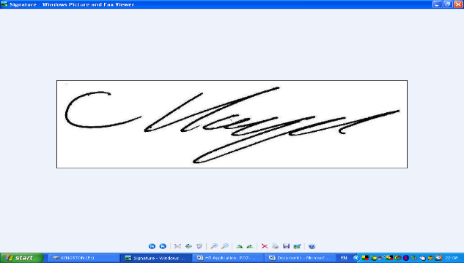 Mr C HayesExecutive Headteacher